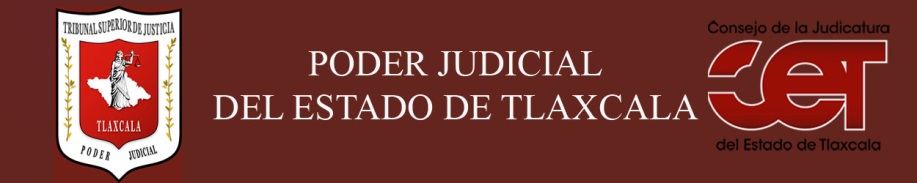 Formato público de Curriculum VitaeI.- DATOS GENERALES:I.- DATOS GENERALES:Nombre:Rebeca Xicohténcatl CoronaCargo en el Poder Judicial: MagistradaÁrea de Adscripción: Sala Penal y Especializada en Administración de Justicia para Adolescentes, Ponencia UnoFecha de Nacimiento: (cuando se requiera para ejercer el cargo) 19 de abril de 1973II.- PREPARACIÓN ACADÉMICA: II.- PREPARACIÓN ACADÉMICA: Último grado de estudios:Maestría en Derecho Constitucional y AmparoInstitución:Facultad de Derecho Ciencias Políticas y Criminología; División de Potsgrado de la UATxPeriodo:2002-2004Documento: CertificadoTítulo Profesional: 14535Cédula: Estudios Profesionales:Licenciatura en DerechoInstitución: Universidad Autónoma de TlaxcalaPeriodo: 1994-1999Documento: Título ProfesionalCédula: 3236294III.- EXPERIENCIA LABORAL: a)  tres últimos empleosIII.- EXPERIENCIA LABORAL: a)  tres últimos empleosIII.- EXPERIENCIA LABORAL: a)  tres últimos empleos1Periodo (día/mes/año) a (día/mes/año):Nombre de la Empresa:Nombre de la Empresa:Cargo o puesto desempeñado:Cargo o puesto desempeñado:Campo de Experiencia:  Campo de Experiencia:  2Periodo (día/mes/año) a (día/mes/año):Nombre de la Empresa:Nombre de la Empresa:Cargo o puesto desempeñado:Cargo o puesto desempeñado:Campo de Experiencia:  Campo de Experiencia:  3Periodo (día/mes/año) a (día/mes/año):Nombre de la Empresa:Nombre de la Empresa:Cargo o puesto desempeñado:Cargo o puesto desempeñado:Campo de Experiencia:  Campo de Experiencia:  IV.- EXPERIENCIA LABORAL: b)Últimos cargos en el Poder Judicial:IV.- EXPERIENCIA LABORAL: b)Últimos cargos en el Poder Judicial:IV.- EXPERIENCIA LABORAL: b)Últimos cargos en el Poder Judicial:Área de adscripciónPeriodo1Secretaria Proyectista de la Segunda Ponencia Civil y Familiar del Tribunal Superior de Justicia11-julio-2012 al21-mayo-20132Jueza del Juzgado de Ejecución Especializado en Impartición de Justicia para Adolescentes del Tribunal Superior de Justicia del Estado de Tlaxcala22-mayo-2013 al25-junio-20143Jueza del Juzgado de Ejecución de Sanciones Penales y Medidas Restrictivas de la Libertad del Poder Judicial del Estado de Tlaxcala.26-junio-2014 al31-marzo-2015V.- INFORMACION COMPLEMENTARIA:Últimos cursos y/o conferencias y/o capacitaciones y/o diplomados, etc. (de al menos cinco cursos)V.- INFORMACION COMPLEMENTARIA:Últimos cursos y/o conferencias y/o capacitaciones y/o diplomados, etc. (de al menos cinco cursos)V.- INFORMACION COMPLEMENTARIA:Últimos cursos y/o conferencias y/o capacitaciones y/o diplomados, etc. (de al menos cinco cursos)V.- INFORMACION COMPLEMENTARIA:Últimos cursos y/o conferencias y/o capacitaciones y/o diplomados, etc. (de al menos cinco cursos)Curso o TallerInstitución que impartióFecha o periodo1Primer Congreso Internacional de Justicia Terapeútica Tribunal Superior de Justicia del Estado de México20, 21 y 22 de marzo 20182Observatorio de Libertad en ComunidadInstituto de Justicia Procesal Penal A.C.06-marzo-20183Congreso Nacional de Justicia Penal Poder Ejecutivo del Estado de Querétaro en Coordinación con el Tribunal Superior de Justicia de dicho Estado y la Agencia de los Estados Unidos para el Desarrollo Internacional USAID.16 y 17 de febrero de 20184Reunión de Empleadores y Pares Evaluadores durante el Proceso de Acreditación Internacional de la Licenciatura en Derecho.Instituto Internacional de Acreditación del Derecho A. C. (IIDEA).12-febrero-20185Congreso Internacional denominado “Cambio de Cultura en el Nuevo Modelo de Justicia Penal”.Instituto Nacional de Ciencias Penales, en la Ciudad de México.6, 7 y 8 de noviembre de 2017VI.- Sanciones Administrativas Definitivas (dos ejercicios anteriores a la fecha):VI.- Sanciones Administrativas Definitivas (dos ejercicios anteriores a la fecha):VI.- Sanciones Administrativas Definitivas (dos ejercicios anteriores a la fecha):VI.- Sanciones Administrativas Definitivas (dos ejercicios anteriores a la fecha):SiNoEjercicioNota: Las sanciones definitivas se encuentran especificadas en la fracción  XVIII del artículo 63 de la Ley de Transparencia y Acceso a la Información Pública del Estado, publicadas en el sitio web oficial del Poder Judicial, en la sección de Transparencia.VII.- Fecha de actualización de la información proporcionada:VII.- Fecha de actualización de la información proporcionada:Santa Anita Huiloac, Apizaco, Tlaxcala, a 03 de Agosto de  2018.Santa Anita Huiloac, Apizaco, Tlaxcala, a 03 de Agosto de  2018.